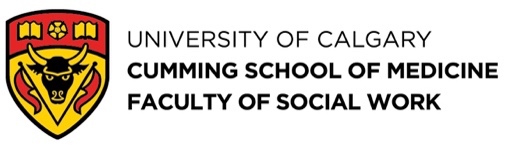 LEARNING DESIGN REFLECTIONS 
EQUITY, DIVERSITY, & INCLUSION | UNIVERSAL DESIGN FOR LEARNING | TEACHING AND LEARNING ONLINECATEGORY OF CONSIDERATIONS IN FOCUS:FACILITATING ACADEMIC ENGAGEMENTSEE ALSO:ACCESSIBILITYCOMMUNITY BUILDING and COLLABORATIONDIVERSE REPRESENTATIONDIVERSE APPROACHESACCESS TO THE INSTRUCTORHave you wondered about whether the learning activities and assessments you have designed are accessible, inclusive, and equitable? Have you contemplated how these approaches might be taken up in an online teaching and learning environment? Could your existing practices benefit from being explored through different lenses?This tool was designed for you.This is a tool that poses reflective questions and offers relevant resources inviting you to think about how to design face-to-face and online approaches to learning that are meaningfully accessible, diverse, equitable, and inclusive.Bringing together considerations informed by equity, diversity, and inclusion (EDI), the Universal Design for Learning (UDL) educational framework, and best practices in teaching and learning online, this tool offers a nexus of considerations intended to help strengthen and enrich teaching and learning ideas, practices, and approaches at the University of Calgary. There are six broad areas of consideration, organized into subcategories to facilitate targeted navigation. Each area offers questions intended to invite reflection about some aspect of learning design. Embedded throughout these considerations are over 50 links to related resources, included to help facilitate informed responses to self-observed deficits. These reflective questions and the embedded resources are downloadable by section, one of which is captured here. The references that helped inform these questions are included. A full list of resources is available as a separate downloadable document. REFERENCESThe references below helped give shape to the categories and subcategories of considerations that inform the learning design reflection questions.FACILITATING ACADEMIC ENGAGEMENTFACILITATING ACADEMIC ENGAGEMENTYESNOI will revisit thisNOTESClear Course StructureSee Principle 2, in particular, of 5 Principles as Pathways to Inclusive Teaching from Inside Higher Ed.Does the course build fluencies with graduated levels of support for practice and performance?4 See these Universal Design for Learning (UDL) Guidelines around action and expression to Build fluencies with graduated levels of support for practice and performance.Clear Course StructureSee Principle 2, in particular, of 5 Principles as Pathways to Inclusive Teaching from Inside Higher Ed.Is content and/or are modules organized by topic or week, with clear start and end times that are intuitive to navigate?5Clear Course StructureSee Principle 2, in particular, of 5 Principles as Pathways to Inclusive Teaching from Inside Higher Ed.Does each module list associated learning outcomes, with clear connection to associated learning activities and assessments?5Clear Course StructureSee Principle 2, in particular, of 5 Principles as Pathways to Inclusive Teaching from Inside Higher Ed.Are due dates clearly communicated and consistent throughout the course (e.g., in discussion boards, assignments, and course outline)?5Clear Course StructureSee Principle 2, in particular, of 5 Principles as Pathways to Inclusive Teaching from Inside Higher Ed.Does the course highlight patterns, critical features, big ideas, and relationships within content?4See these Universal Design for Learning (UDL) Guidelines about how to Highlight patterns, critical features, big ideas, and relationships.Assessment Relevance, Variety, and PracticeAre connections between real-world issues and course topics and content drawn?6See this description of Authentic/Alternative Assessments and their connection to real-world competencies from the University of Washington. Assessment Relevance, Variety, and PracticeDo assessments and activities optimize relevance, value, and authenticity?4, 6See Brigham Young University’s pros, cons, and guidelines around using alternative assessments and Ryerson University’s Best Practices in Alternative Assessments.Assessment Relevance, Variety, and PracticeAre a variety of assessment methods used throughout the course to provide student opportunities to demonstrate learning in multiple modalities and weightings?5, 6See the University of Calgary’s list of Alternative Online Assessments generated by the Taylor Institute for Teaching and Learning, A Guide to Alternative Assessments from York University, and this List of Authentic Assessment Ideas on studylib.net.Assessment Relevance, Variety, and PracticeIf using online quizzes/tests, is an online practice test available to students to familiarize them with the technology and testing environment?5See Making the Transition to Online Exams from the University of Waterloo.Supplemental Learning OpportunitiesSee K. Patricia Cross Academy’s detailed description of Making Good Use of Discussion Boards.Does the course involve an FAQ discussion board to encourage collaborative learning and where answers to common questions can be posted? This strategy can also reduce emails to the instructor.5 Supplemental Learning OpportunitiesSee K. Patricia Cross Academy’s detailed description of Making Good Use of Discussion Boards.Does the course feature a ‘Dig Deeper’ discussion board for students to share additional resources they find?5MultimediaSee Carleton’s Using Media to Enhance Teaching and Learning.Does the course use common file formats such as .doc or .pdf.?5See the Educator’s Accessibility Toolkit from the Council of Ontario Universities.MultimediaSee Carleton’s Using Media to Enhance Teaching and Learning.Does the course involve multiple media for communication?4See the Universal Design for Learning (UDL) Guidelines on how to Use multiple media for communication.MultimediaSee Carleton’s Using Media to Enhance Teaching and Learning.Does the course leverage multiple tools for construction and composition?4See the Universal Design for Learning (UDL) Guidelines on how to Use multiple tools for construction and composition.1Diversity & Inclusion Syllabus Checklist (University of Southern California)
https://libguides.usc.edu/ld.php?content_id=39088117 2Inclusive Teaching Strategies: Reflecting on Your Practice (Center for Research on Learning and Teaching, University of Michigan) https://docs.google.com/document/d/1QXOsiu5aDsbksadPpt0HqwNLXdLYfQayHa4miQ6PPpM/edit#heading=h.30j0zll 3Equity, Diversity, and Inclusivity (EDI) (Centre for Teaching and Learning, University of Alberta)
https://www.ualberta.ca/centre-for-teaching-and-learning/teaching-support/preparation/edi.html 4The UDL Guidelines [Universal Design for Learning]
https://udlguidelines.cast.org 5Online Course Design Checklist (Taylor Institute for Teaching and Learning, University of Calgary)
https://taylorinstitute.ucalgary.ca/sites/default/files/Content/Resources/Online-Learning/Online-Course-Design-Checklist.pdf 6Inclusion by Design: Survey your Syllabus and Course Design (Poorvu Center for Teaching and Learning, Yale University)
https://poorvucenter.yale.edu/sites/default/files/basic-page-supplementary-materials-files/inclusion_by_design_survey_your_syllabus_1.pdf  